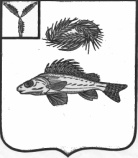                                                            СОВЕТНОВОСЕЛЬСКОГО МУНИЦИПАЛЬНОГО ОБРАЗОВАНИЯ
 ЕРШОВСКОГО РАЙОНА САРАТОВСКОЙ ОБЛАСТИРЕШЕНИЕот 30.05.2016 г.                                                                                      № 62-117О  досрочном прекращении полномочий депутата СоветаНовосельского МО  Типцова И.М.             На основании Федерального Закона « Об общих принципах организации местного самоуправления в Российской Федерации» № 131-ФЗ от 06.10.2003 г., Федерального закона « О противодействии коррупции» № 273-ФЗ от 25.12.2008 г.,  Совет Новосельского муниципального образования РЕШИЛ: В связи с несоблюдением обязанностей по своевременной подаче декларации о  расходах   досрочно прекратить полномочия депутата Типцова Ивана Михайловича  , в установленные законом сроки.Обнародовать настоящее решение и разместить на официальном сайте в сети Интернет.Настоящее решение вступает в силу со дня его принятия.Глава Новосельскогомуниципального образования:                                            Н.А. Закурдаев.  